INFORME DE PERTENENCIA SOCIOLINGÜÍSTICADIRECCIÓN GENERAL DE CORREOS Y TELÉGRAFOS DE GUATEMALAGuatemala, Febrero 2024AntecedentesLa Ley de Idiomas Nacionales, Decreto 19-2003 del Congreso de la República de Guatemala, según su artículo 4, tiene como objeto regular lo relativo al reconocimiento, respeto, promoción, desarrollo y utilización de los idiomas de los pueblos Mayas, Garífuna y Xinka, y su observancia en irrestricto apego a la Constitución Política de la República y al respeto y ejercicio de los derechos humanos. De igual forma en el artículo 7, coloca como responsables al Organismo Ejecutivo y sus instituciones, en coordinación con las entidades autónomas y descentralizadas, la ejecución efectiva de la política de fomento, reconocimiento, desarrollo y utilización de los idiomas Mayas, Garífuna y Xinka, contenida en esa ley. Específicamente en el artículo 10 de la ley mencionada, se estableció que: “Las entidades e instituciones del Estado deberán llevar registros, actualizar y reportar datos sobre la pertenencia sociolingüística de los usuarios de sus servicios, a efecto de adecuar la prestación de los mismos”, por lo que se debe hacer notar que dichas entidades e instituciones están obligadas a elaborar esos reportes desde el año 2003 cuando la ley entró en vigencia. La obligación de dicho reporte no nace con la Ley de Acceso a la Información Pública, sino que 6 años después, la ley en materia de Acceso establece la obligatoriedad de la publicación de oficio del Informe ya establecido en la Ley de Idiomas Nacionales.Elaboración del InformeDescripción de la recopilación de los datosLa Dirección General de Correos y Telégrafos presenta reportes estadísticos de la pertenencia étnica de los beneficiarios del servicio postal  y desde el mes de septiembre del 2022 se implementó una encuesta digital, la cual tiene como objetivo medir la valoración del servicio postal que tiene el usuario, así mismo dicho instrumento recopila información de la pertenencia sociolingüística de los usuarios del servicio postal, recopilando información del sexo y edad de las personas, su pertenencia étnica y la comunidad lingüística a la que pertenecen,  refiriéndose a los idiomas reconocidos por la Ley de Idiomas Nacionales. A continuación se presenta el segmento de la boleta donde se registra información de la pertenencia sociolingüística.Imagen 1: Formato de la boleta digital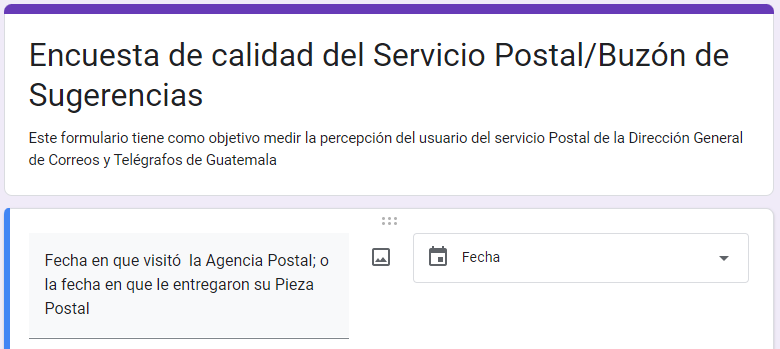 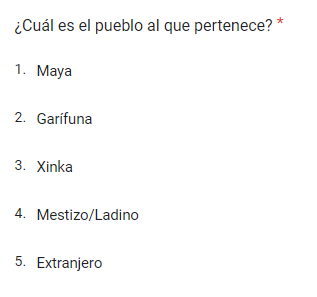 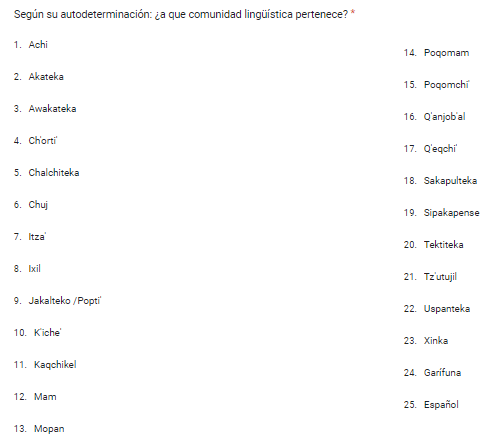 Análisis de datosA continuación se presentan los beneficiarios del servicio postal correspondiente al mes de Febrero del año 2,024.En total se entregaron 47,946 piezas postales en toda la república de las cuales el 48.75% se entregó en la Región Metropolitana y el 51.25% en el interior del país. El 57.60% de los beneficiarios fueron hombres y el 42.40% mujeres.El 20.94% de los beneficiarios pertenecen al pueblo Maya, el 0.47% al pueblo Garífuna, el 2.12% al pueblo Xinka y el 76.47% a la población ladina; la mayoría de la población maya beneficiada por el servicio postal se atendió en la Agencia Central, Quetzaltenango, Antigua Guatemala, Chimaltenango, Huehuetenango, Amatitlán, Villa Canales, San Marcos, Cobán, San Juan Sacatepéquez; tal como se presenta en el cuadro 1.Cuadro 1: Beneficiarios del servicio postal, según pertenencia étnica.Gráfica 1: Beneficiarios del servicio postal según pertenencia étnicaCODIGO 
CENTRO 
DE COSTOAGENCIAMAYAGARIFUNAXINKAOTROSTOTAL2968Agencia Central39764026619,09223,37416245Todos Santos Cuchumatán1010011922016246San Pedro la Laguna891642752316247Salamá1160013625216248Jutiapa924627550391616250Chimaltenango2773191,3301,62916251Quetzaltenango4615312,2132,71016253Antigua Guatemala3744251,7952,19816255Villa Canales2242151,0741,31516256Huehuetenango2753181,3181,61416258San Marcos2072149921,21516259Tejutla920010820016260Retalhuleu1890022141016261Totonicapán2030023844116262Quiché2870033662316265Uspantán71008315416268Guastatoya2380027951716271Santa Lucía Cotzumalguapa2500295416272Cuilapa931644754716277Barberena651431138116283San Mateo Ixtatán182293116287Cobán1782128541,04616288Puerto Barrios1221858671716289Morales1440016931316293Chiquimula621429836516294Jalapa531425631417434San Juan Sacatepéquez580484829096617435Nueva Santa Rosa19019311317436Amatitlán2282151,0941,33917677La Unión60007113117678Usumatlán47005510217701Concepción las Minas15213137625417708Río Dulce4133216817786Puerto San José13711116922817787San José la Máquina1371965880518420Escuintla693420637768618425Ocós0004418428San Felipe2020023844018764San Francisco, Petén33700396733